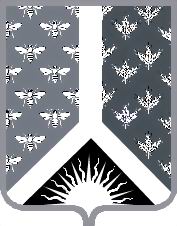 Кемеровская областьНовокузнецкий муниципальный районАдминистрация Новокузнецкого муниципального районаПОСТАНОВЛЕНИЕот ____________ № ____г. НовокузнецкГлава Новокузнецкого муниципального района								      А.В. ШарнинПроект паспорта муниципальной программысогласован начальником управления промышленности,транспорта и связи___________________Р.Ю. АртемовПаспортмуниципальной программы Новокузнецкого муниципального района«Обеспечение безопасности населения Новокузнецкого муниципального района» на 2021 год и плановый период 2022 и 2023 годов1. Характеристика текущего состояния в Новокузнецком муниципальном районесферы деятельности, для решения задач которой разработанамуниципальная программа, с указанием основных показателейи формулировкой основных проблемВ Новокузнецком муниципальном районе, как и в других районах, несмотря на принимаемые меры, сохраняется проблема обеспечения безопасности дорожного движения. Программа предусматривает финансирование основных мероприятий в области обеспечения безопасности дорожного движения, проведение мероприятий по пропаганде безопасности дорожного движения и предупреждению детского дорожно-транспортного травматизма, а также сокращение количества дорожно-транспортного происшествия (далее - ДТП) и снижению полученного ущерба. Безопасность дорожного движения остается одной из важных социально-экономических и демографических задач Новокузнецкого муниципального района. Аварийность на автомобильном транспорте наносит огромный материальный и моральный ущерб как обществу в целом, так и отдельным гражданам. Дорожно-транспортный травматизм приводит к исключению из сферы производства людей трудоспособного возраста. Гибнут и становятся инвалидами дети.Наркологическая ситуация в Новокузнецком муниципальном районе продолжает оставаться напряженной. Муниципальная программа направлена на реализацию комплекса профилактических мер, связанных с сокращением спроса на наркотики и улучшение криминогенной обстановки, в том числе на сокращение числа лиц, потребляющих наркотические средства и психотропные вещества в немедицинских целях, создание системы антинаркотической пропаганды, предотвращение вовлечения детей и подростков в немедицинское употребление наркотиков, выявление лиц, употребляющих наркотики.Проблема правонарушений была и остается одной из самых значимых для общества на протяжении всего времени существования человечества, каждое правонарушение наносит ущерб общественным, коллективным или личным интересам, приводит к вредным для общества последствиям. Общественная опасность преступления выражается, прежде всего, в том, что она посягает на наиболее значительные общественные ценности, какими являются жизнь, здоровье и свобода личности. Значительная часть преступлений причиняет также существенный вред животному и растительному миру, природным ресурсам. Правоохранительные органы ведут активную последовательную борьбу с правонарушениями, однако только она не в состоянии значительно снизить масштабы их распространения в обществе. Для этого необходимо проведение комплекса экономических, социально-политических, организационных мероприятий, направленных на укрепление сознательности, информированности и культуры граждан, наведение порядка и стабильности в развитии общественных отношений.Применение программно-целевого метода позволит осуществить:         - проведение работы по профилактике распространения наркомании и связанных с ней правонарушений;         - реализацию комплекса мероприятий, в том числе профилактического характера, снижающих количество дорожно-транспортных происшествий с пострадавшими и количество лиц, погибших в результате дорожно-транспортных происшествий.2. Описание целей и задач муниципальной программыЦелями муниципальной программы являются:         - сокращение смертности от дорожно-транспортных происшествий, обеспечение высокого уровня безопасности дорожного движения;         - повышение качества и результативности противодействия преступности в сфере незаконного оборота наркотиков.Условием достижения целей муниципальной программы является решение следующих задач:         - формирование правовой культуры населения в сфере дорожного движения;         - сокращение детского дорожно-транспортного травматизма;         - обеспечение эффективной профилактики распространения наркомании и связанных с ней правонарушений.3. Перечень подпрограмм муниципальной программы с кратким описанием подпрограмм (основных мероприятий) и мероприятий муниципальной программы4. Ресурсное обеспечение реализации муниципальной программыНовокузнецкого муниципального района«Обеспечение безопасности населения Новокузнецкого муниципального района»5. Сведения о планируемых значениях целевых показателей (индикаторов) муниципальной программы Новокузнецкого муниципального района 2021 - 2023 год6. Методика оценки эффективности муниципальной программы1. Методика оценки эффективности муниципальной программы разработана в целях оценки эффективности реализации муниципальной программы обеспечения оценки хода их выполнения и окончательного контроля за достижением их целей и показателей результативности.2. Оценка эффективности реализации муниципальной программы осуществляется по итогам ее исполнения за отчетный финансовый год и в целом после завершения реализации.       3. Оценка эффективности муниципальной программы производится в соответствии с постановлением администрации Новокузнецкого муниципального района от 19.01.2015 № 03 «Об утверждении методики оценки эффективности реализации муниципальных программ в МО «Новокузнецкий муниципальный район».        4. Степени достижения целей и решения задач муниципальной программы путем сопоставления фактически достигнутых значений индикаторов муниципальной программы и их плановых значений.Первый заместитель главы Новокузнецкого муниципального района                                                                С.О. МилинисОб утверждении муниципальной программы «Обеспечение безопасности населения Новокузнецкого муниципального района»На основании статьи 179 Бюджетного кодекса Российской Федерации, постановления администрации Новокузнецкого муниципального района от 06.11.2015 № 196  «Об утверждении Порядка разработки, утверждения и реализации муниципальных программ МО «Новокузнецкий муниципальный район», руководствуясь статьей 40 Устава муниципального образования «Новокузнецкий муниципальный район»:Утвердить муниципальную программу «Обеспечение безопасности населения Новокузнецкого муниципального района» согласно приложению к настоящему постановлению.Финансовому управлению по Новокузнецкому району (В.В. Галкин) руководствоваться настоящим постановлением при составлении проекта бюджета Новокузнецкого муниципального района на 2021 год и плановый период 2022 и 2023 годов. Опубликовать настоящее постановление в Новокузнецкой районной газете «Сельские вести» и разместить на официальном сайте муниципального образования «Новокузнецкий муниципальный район» www.admnkr.ru в информационно-телекоммуникационной сети «Интернет».Настоящее постановление вступает в силу с 01.01.2021, но не ранее дня, следующего за днем его официального опубликования. Контроль за исполнением настоящего постановления оставляю за собой.Наименование муниципальной  программы Муниципальная программа «Обеспечение безопасности населения Новокузнецкого муниципального района» Директор муниципальной программыНачальник отдела по транспорту, связи и взаимодействию с административными органами администрации Новокузнецкого муниципального районаОтветственный исполнитель (координатор) муниципальной программыОтдел по транспорту, связи и взаимодействию с административными органами администрации Новокузнецкого муниципального районаИсполнители муниципальной программыОтдел по транспорту, связи и  взаимодействию с административными органами администрации Новокузнецкого муниципального района; отдел по сельскому хозяйству, продовольствию и природопользованию администрации Новокузнецкого муниципального районаНаименование подпрограмм муниципальной программы1. Подпрограмма «Безопасность дорожного движения»;2. Подпрограмма «Профилактика и противодействие злоупотреблению наркотиками».Цели муниципальной  программы1. Сокращение смертности от дорожно-транспортных происшествий, обеспечение высокого уровня безопасности дорожного движения;2. Повышение качества и результативности противодействия преступности в сфере незаконного оборота наркотиков.Задачи муниципальной программы1. Формирование правовой культуры населения в сфере дорожного движения;2. Сокращение детского дорожно-транспортного травматизма;3. Обеспечение эффективной профилактики распространения наркомании и связанных с ней правонарушений.Срок реализации муниципальной программы2021 - 2023 годы.Объем и источники финансирования муниципальной программы в целом и с разбивкой по годам ее реализации2021 год – 650 тысяч рублейбюджет муниципального образования «Новокузнецкий муниципальный район»2022 год – 650 тысяч рублейбюджет муниципального образования «Новокузнецкий муниципальный район»2023 год - 650 тысяч рублейбюджет муниципального образования «Новокузнецкий муниципальный район»Всего: 1 950 тысяч рублейОжидаемые конечные результаты реализации муниципальной программы1. Повышение уровня обеспечения безопасности дорожного движения;2. Сокращение смертности от дорожно-транспортных происшествий;3. Повышение эффективности борьбы с наркоманией;4. Сокращение масштабов незаконного потребления наркотических средств в Новокузнецком муниципальном районе.№ п/пНаименование подпрограммы, основного мероприятия, мероприятияКраткое описание подпрограммы, основного мероприятия, мероприятияКраткое описание подпрограммы, основного мероприятия, мероприятияНаименование целевого показателя(индикатора)ПримечаниеПримечаниеПримечание12334555Муниципальная программа «Обеспечение безопасности населения Новокузнецкого муниципального района»Муниципальная программа «Обеспечение безопасности населения Новокузнецкого муниципального района»Муниципальная программа «Обеспечение безопасности населения Новокузнецкого муниципального района»Муниципальная программа «Обеспечение безопасности населения Новокузнецкого муниципального района»Муниципальная программа «Обеспечение безопасности населения Новокузнецкого муниципального района»Муниципальная программа «Обеспечение безопасности населения Новокузнецкого муниципального района»Муниципальная программа «Обеспечение безопасности населения Новокузнецкого муниципального района»Муниципальная программа «Обеспечение безопасности населения Новокузнецкого муниципального района»1.Цель:- сокращение смертности от дорожно-транспортных происшествий, обеспечение высокого уровня безопасности дорожного движения.Цель:- сокращение смертности от дорожно-транспортных происшествий, обеспечение высокого уровня безопасности дорожного движения.Цель:- сокращение смертности от дорожно-транспортных происшествий, обеспечение высокого уровня безопасности дорожного движения.Цель:- сокращение смертности от дорожно-транспортных происшествий, обеспечение высокого уровня безопасности дорожного движения.Цель:- сокращение смертности от дорожно-транспортных происшествий, обеспечение высокого уровня безопасности дорожного движения.Цель:- сокращение смертности от дорожно-транспортных происшествий, обеспечение высокого уровня безопасности дорожного движения.Цель:- сокращение смертности от дорожно-транспортных происшествий, обеспечение высокого уровня безопасности дорожного движения.Задачи: - формирование правовой культуры населения в сфере дорожного движения;- сокращение детского дорожно-транспортного травматизма.Задачи: - формирование правовой культуры населения в сфере дорожного движения;- сокращение детского дорожно-транспортного травматизма.Задачи: - формирование правовой культуры населения в сфере дорожного движения;- сокращение детского дорожно-транспортного травматизма.Задачи: - формирование правовой культуры населения в сфере дорожного движения;- сокращение детского дорожно-транспортного травматизма.Задачи: - формирование правовой культуры населения в сфере дорожного движения;- сокращение детского дорожно-транспортного травматизма.Задачи: - формирование правовой культуры населения в сфере дорожного движения;- сокращение детского дорожно-транспортного травматизма.Задачи: - формирование правовой культуры населения в сфере дорожного движения;- сокращение детского дорожно-транспортного травматизма.12234455Подпрограмма: «Безопасность дорожного движения»Подпрограмма: «Безопасность дорожного движения»Сокращение смертности от дорожно-транспортных происшествий, обеспечение высокого уровня безопасности дорожного движения1.1.Основное мероприятие:Предупреждение «дорожно-транспортных происшествий и снижение дорожного травматизма»Основное мероприятие:Предупреждение «дорожно-транспортных происшествий и снижение дорожного травматизма»Повышение правового сознания населения в целях соблюдения норм и правил дорожного движенияСнижение смертности населения Новокузнецкого муниципального района от дорожно-транспортных происшествийСнижение смертности населения Новокузнецкого муниципального района от дорожно-транспортных происшествий1.1.1.Мероприятие:«Приобретение технического оборудования видеонаблюдения и фотовидеофиксации»Мероприятие:«Приобретение технического оборудования видеонаблюдения и фотовидеофиксации»Приобретение технических комплексов фотовидеофиксации, для обеспечения безопасности дорожного движенияКоличество технического оборудованияКоличество технического оборудования1.1.2.Мероприятие:
«Обслуживание технического оборудования видеонаблюдения и фотовидеофиксации»Мероприятие:
«Обслуживание технического оборудования видеонаблюдения и фотовидеофиксации»Затраты за обслуживание камер видеонаблюденияКоличество обслуживаемых камерКоличество обслуживаемых камерС учетом приобретен-ных камерС учетом приобретен-ных камер2.Цель: - повышение качества и результативности противодействия преступности в сфере незаконного оборота наркотиков.Цель: - повышение качества и результативности противодействия преступности в сфере незаконного оборота наркотиков.Цель: - повышение качества и результативности противодействия преступности в сфере незаконного оборота наркотиков.Цель: - повышение качества и результативности противодействия преступности в сфере незаконного оборота наркотиков.Цель: - повышение качества и результативности противодействия преступности в сфере незаконного оборота наркотиков.Цель: - повышение качества и результативности противодействия преступности в сфере незаконного оборота наркотиков.Цель: - повышение качества и результативности противодействия преступности в сфере незаконного оборота наркотиков.2.Задача: - обеспечение эффективной профилактики распространения наркомании и связанных с ней правонарушений.Задача: - обеспечение эффективной профилактики распространения наркомании и связанных с ней правонарушений.Задача: - обеспечение эффективной профилактики распространения наркомании и связанных с ней правонарушений.Задача: - обеспечение эффективной профилактики распространения наркомании и связанных с ней правонарушений.Задача: - обеспечение эффективной профилактики распространения наркомании и связанных с ней правонарушений.Задача: - обеспечение эффективной профилактики распространения наркомании и связанных с ней правонарушений.Задача: - обеспечение эффективной профилактики распространения наркомании и связанных с ней правонарушений.2.Подпрограмма:«Профилактика и противодействие злоупотреблению наркотиками»Подпрограмма:«Профилактика и противодействие злоупотреблению наркотиками»Комплексные меры противодействия злоупотреблению наркотиками и их незаконному оборотуПлощадь уничтожения наркосодержащих растений, на конец отчетного периода (квадратный метр )Площадь уничтожения наркосодержащих растений, на конец отчетного периода (квадратный метр )Площадь уничтожения наркосодержащих растений, на конец отчетного периода (квадратный метр )2.1.Основное мероприятие: «Организация и проведение профилактических мероприятий»Основное мероприятие: «Организация и проведение профилактических мероприятий»Создания условий для приостановления роста злоупотребления наркотикамиПроведение бесед среди молодежи направленных на противодействие злоупотреблению наркотикамиПроведение бесед среди молодежи направленных на противодействие злоупотреблению наркотикамиПроведение бесед среди молодежи направленных на противодействие злоупотреблению наркотиками122344452.1.1.Мероприятие:«Изготовление агитационной, рекламно-информационной продукции антинаркотической направленности»Мероприятие:«Изготовление агитационной, рекламно-информационной продукции антинаркотической направленности»Издание печатнойпродукции по профилактике наркомании, дляраспространения среди молодёжиКоличество экземпляров распространенных среди молодежи, на конец отчетного периода (штук)Количество экземпляров распространенных среди молодежи, на конец отчетного периода (штук)Количество экземпляров распространенных среди молодежи, на конец отчетного периода (штук)№ п/пНаименование муниципальной программы, подпрограммы, основного мероприятия, мероприятияИсточник финанси-рованияИтого:Объем финансовых ресурсов, тысяч рублейОбъем финансовых ресурсов, тысяч рублейОбъем финансо-вых ресурсов, тысяч рублей№ п/пНаименование муниципальной программы, подпрограммы, основного мероприятия, мероприятияИсточник финанси-рованияИтого:2021 год2022 год2023 год1234567Муниципальная программа:«Обеспечение безопасности населения Новокузнецкого муниципального района»Всего1950650650650Муниципальная программа:«Обеспечение безопасности населения Новокузнецкого муниципального района»Местный бюджет19506506506501.Подпрограмма:«Безопасность дорожного движения»Всего18906306306301.Подпрограмма:«Безопасность дорожного движения»Местный бюджет18906306306301.1.Основное мероприятие:«Предупреждение ДТП и снижение дорожного травматизма»Всего18906306306301.1.Основное мероприятие:«Предупреждение ДТП и снижение дорожного травматизма»Местный бюджет189063063063012345671.1.1.Мероприятие: «Приобретение технического оборудования видеонаблюдения и фотовидеофиксации»Всего155551.1.1.Мероприятие: «Приобретение технического оборудования видеонаблюдения и фотовидеофиксации»Местный бюджет155551.1.2.Мероприятие:
«Обслуживание технического оборудования видеонаблюдения и фотовидеофиксации»Всего18756256256251.1.2.Мероприятие:
«Обслуживание технического оборудования видеонаблюдения и фотовидеофиксации»Местный бюджет18756256256252.Подпрограмма:«Профилактика и противодействие злоупотреблению наркотиками»Всего602020202.Подпрограмма:«Профилактика и противодействие злоупотреблению наркотиками»Местный бюджет602020202.1.Основное мероприятие:«Организация и проведение профилактических мероприятий»Всего602020202.1.Основное мероприятие:«Организация и проведение профилактических мероприятий»Местный бюджет602020202.1.1.Мероприятие:«Изготовление агитационной, рекламно-информационной продукции антинаркотической направленности»Всего602020202.1.1.Мероприятие:«Изготовление агитационной, рекламно-информационной продукции антинаркотической направленности»Местный бюджет60202020№ п/пНаименование муниципальной подпрограммы, основного мероприятия, мероприятияНаименование целевого показателя (индикатора)Единица измеренияПлановое значение целевого показателя (индика-тора)Плановое значение целевого показателя (индикатора)Плановое значение целевого показателя (индикато-ра)№ п/пНаименование муниципальной подпрограммы, основного мероприятия, мероприятияНаименование целевого показателя (индикатора)Единица измерения2021 год2022 год2023 год123456712345671.Подпрограмма: «Безопасность дорожного движения»1.1Основное мероприятие:«Предупреждение ДТП и снижение дорожного травматизма»Снижение смертности от ДТП1.1.1.Мероприятие: «Приобретение технического оборудования видеонаблюдения и фотовидеофикса-ции»Количество технического оборудованияКоличе-ство камер1111.1.2.Мероприятие:
«Обслуживание технического оборудования видеонаблюде-ния и фотовидеофик-сации»Затраты за обслуживание камер видеонаблюденияКоличе-ство камер1213142.Подпрограмма:«Профилактика и противодействие злоупотреблению наркотиками»Площадь уничтожения наркосодер-жащих растений, на конец отчетного периодаКвадрат-ный метр1000100010002.1.Основное мероприятие:«Организация и проведение профилактичес-ких мероприятий»Проведение бесед среди молодежи направленных на противодей-ствие злоупотреб-лению наркотикамиКоличе-ство бесед20202012345672.1.1.Мероприятие: «Изготовление агитационной, рекламно-информационной продукции антинаркотичес-кой направленности»Количество экземпляров распростра-ненных среди молодежи, на конец отчетного периода Число экземп-ляров500500500